Instructions:Please complete the first two sectionsThe third section needs to be signed by the manager for approvalAfter the manager approval this form needs to be submitted to the HR dept.Leave Details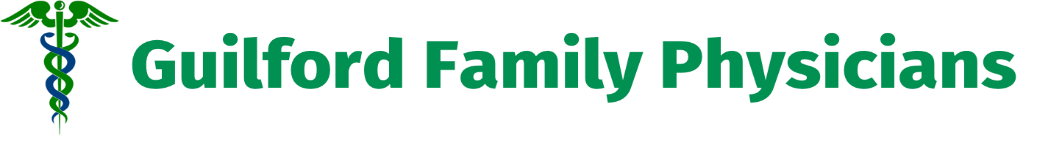 Time off RequestEmployee InformationEmployee InformationEmployee InformationEmployee InformationFirst Name   :Last Name    :Start Date    :End Date       :Return Date :No of Days    :Manager      :Department :Declaration:I have reviewed my available PTO hours as stated on my payroll check dated ________ and find that I have ______ PTO hours available as of the date listed  above. Distribution request:I elect to be paid _______ hours of PTO per week for ______ weeks during my Time Off.I also understand that time away from work is subject to management approval.Declaration:I have reviewed my available PTO hours as stated on my payroll check dated ________ and find that I have ______ PTO hours available as of the date listed  above. Distribution request:I elect to be paid _______ hours of PTO per week for ______ weeks during my Time Off.I also understand that time away from work is subject to management approval.Declaration:I have reviewed my available PTO hours as stated on my payroll check dated ________ and find that I have ______ PTO hours available as of the date listed  above. Distribution request:I elect to be paid _______ hours of PTO per week for ______ weeks during my Time Off.I also understand that time away from work is subject to management approval.Declaration:I have reviewed my available PTO hours as stated on my payroll check dated ________ and find that I have ______ PTO hours available as of the date listed  above. Distribution request:I elect to be paid _______ hours of PTO per week for ______ weeks during my Time Off.I also understand that time away from work is subject to management approval.Signature :  Date : 03/24/2019Approval Section Approval Section Approval :            Yes                 NoApproval :            Yes                 NoComments: Comments: Manager Signature:Date : 03/24/2019